Vecsési TájházA házat 1930-ban építette Berger Nándor és felesége Rézner Teréz. Hagyományos beosztású épületet terveztettek, olyat, mint a vecsési gazdák, viszont sok olyan dolgot alkalmaztak az épületben, ami az építés korában korszerűnek számított: utcai homlokzat szép tégladíszítése, palatető hófogóráccsal, redőnyös ablakok, szép ajtók, padlóburkolatú szobák. Az építtető házaspárt 1946-ban kitelepítették Németországba. A ház beosztása azóta nem változott, a gazdasági épületek egy részét elbontották a későbbi tulajdonosok. Helyiségei: első konyha, első szoba, hátsó szoba, hátsó konyha, kamra padlásfeljáróval, pince, kamra, szín. Az épület Vecsés város tulajdona, bérli a Vecsési Tájházért Alapítvány. A Vecsési Tájház nagyon sok régi tárgyi értéket megmentett, mely még fellelhető volt a vecsési kulturális örökségből. Mivel a Tájház kialakítását a helyi önkéntesek mellett szakemberek is végezték – dr. Vass Erika néprajzos és Buzás Miklós főépítész – a Tájház autentikus kiállítóhellyé vált. Az itt összegyűjtött gyűjtemény szinte pótolhatatlan értékkel bír.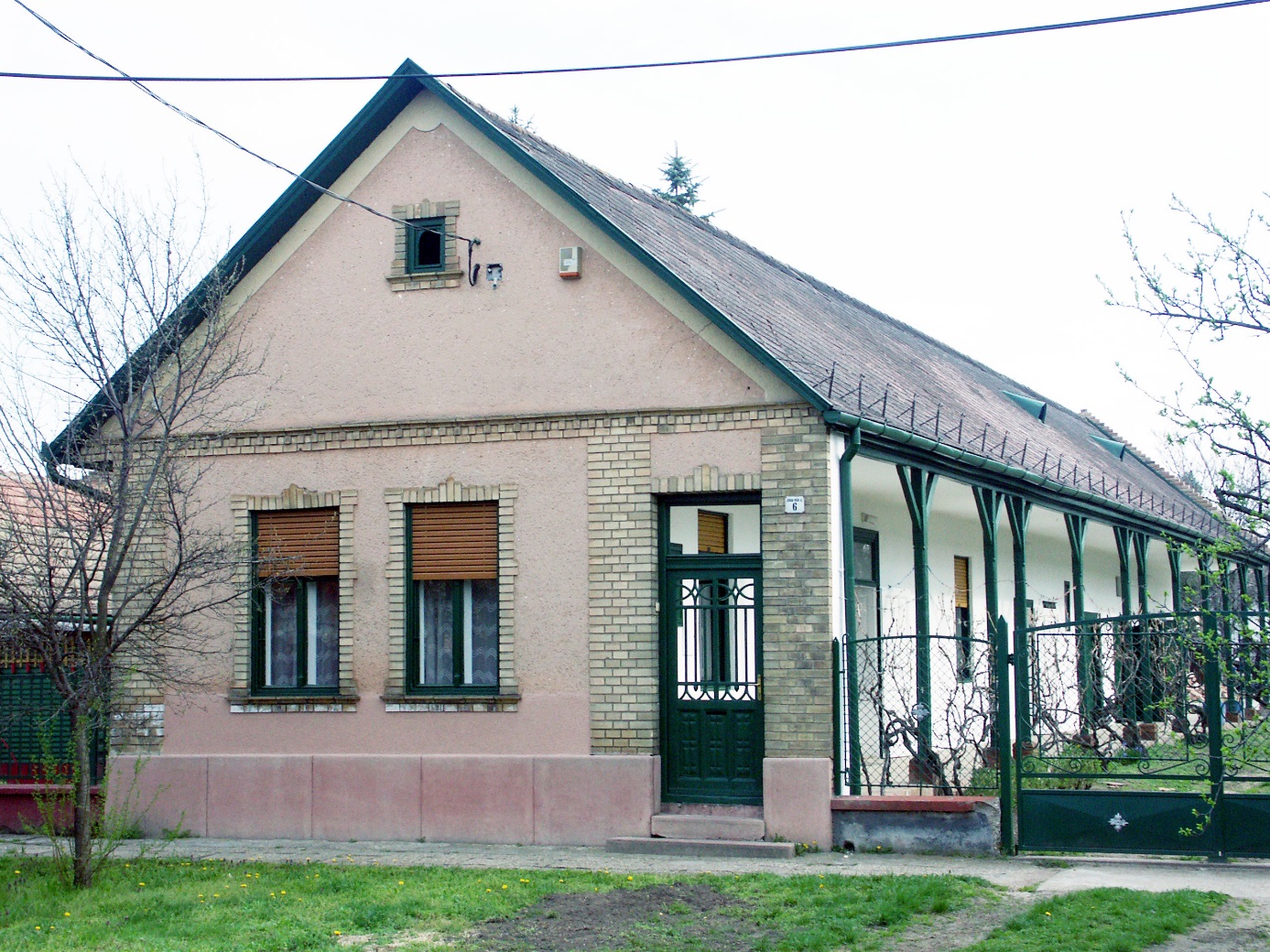 